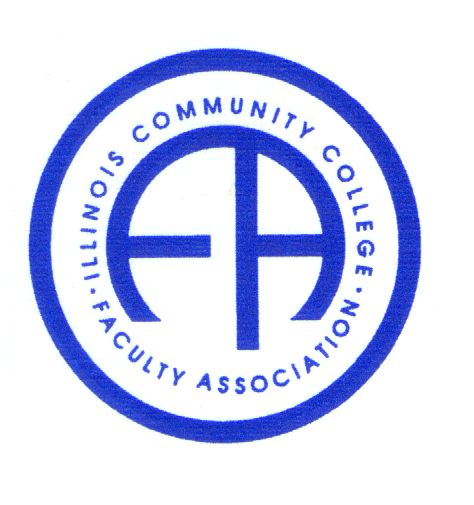 2015 Faculty AwardsNomination Form Deadline: October 7, 2015Four awards are given each year at the ICCFA Excellence in Teaching and Learning Conference taking place on October 29-30, 2015 at the Crowne Plaza in Springfield.We are seeking nominations for the following awards. A.  An honorary membership, the highest award given to non-community college faculty, may be given to a person who has made an outstanding contribution to the Association and/or education in the State of Illinois. B. A life-time membership may be bestowed upon a community college faculty member retiring from the community college system, who has served on the Executive Committee of ICCFA and made outstanding contributions to the Association. C. A certificate of recognition/appreciation may be awarded to those persons who have made significant contributions to the Association and/or education in the State of Illinois.D. The Leo Welch Award:  An instructor of the year award may be given to an outstanding community college faculty member.  All community college faculty (full time and part time) are members of the Illinois Community College Faculty Association and therefore are eligible to nominate.2015 Faculty AwardsNomination Form Deadline: October 7, 2015Nominating for which award:  ______A    ______B    ______C    _____DInformation about the Award Nominee:Name: 												Title:												School:				_____________________________________________________Gender: 			 □ Female	□ MaleAddress: 											City/State/Zip: 											Phone:												Email:												Information about the Nominator:Name: 												Title: 												School:				_____________________________________________________Address: 											City/State/Zip: 											Phone: 												Email: 												2015 Faculty AwardsNomination Form Deadline: October 7, 2015In the box below, please describe the achievements that you believe qualify this person for the award you checked. Nominations must be a minimum of 200 words in length. Be sure to relate your comments to the award criteria. The most persuasive nominations are those that cite specific examples to support general statements. (Note: You can prepare your narrative in a word processor and then cut and paste it here. If the box needs to, it will scroll, so you are not limited by space.)Nomination packets must be received by email by October 7, 2015.  Packets sent through US mail should arrive by that date as well.  Please email to:	 dseiler@lakeland.cc.il.us				or mail to:  David Seiler, Lake Land College, 5001 Lake Land Blvd., Mattoon, IL  61938. Nominee _______________________________     Community College: _______________________Explain why the nominee deserves this award.  Attach a separate document if you wish.   